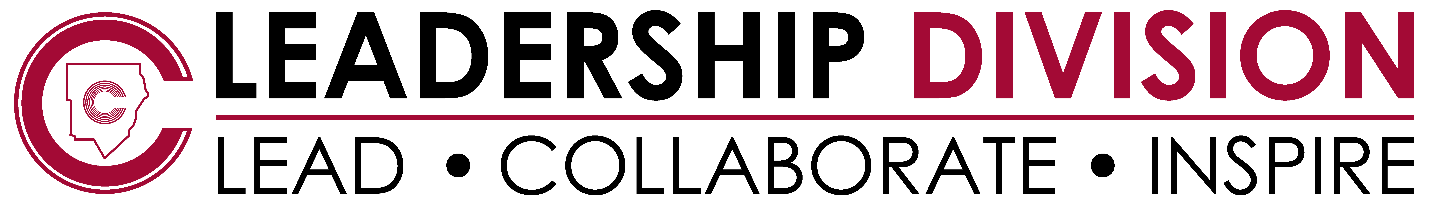 Utilizing the district’s strategic plan, work with your school leadership team to create your school’s strategic plan.  You are expected to have at least 2 goals. The first goal must be related to your CCC work.  The second goal must be an academic goal.  Schools have the flexibility to select a third goal based on your school’s needs related to the district’s profile of support.  For goal 2 (and 3 if needed), outline your school initiatives, programs, or strategies that support the identified goal.Profile of Support:Academics (Required)Culture of CarePersonnelSafetyCommunityTechnologyFinanceCommunicationStrategic Plan2019-2020 School YearUtilize your local CCC implementation plan to complete chart below:School Name: Lost Mountain Middle SchoolMission:Engage, Encourage, and Educate Learners with EnthusiasmVision:Expanding the Pursuit of ExcellenceCCC Goal:  Continue to develop CCCs for increased student learning as measured by observation, survey, and student achievement.2019-20202020-20212021-2022Focus on Learning Focus on Questions 3 and 4:  Identifying students that need additional support and those students that show mastery within standards and key elements of standards on a day to day basis.  Continue to make adjustments to Intervention/Enrichment Block.Utilize CTLS Teach.Utilize CTLS and submit lessons to CTLS Teach.Continue to focus on how to teach students when they don’t know the material and when they already know the material on a day to day basis- Question 3 and 4 strategies.  Use Intervention/Enrichment Block to support student learning.Use SMART goals to continually strive for excellenceCollaborationCCC’s meet at least once per week.Utilize common agenda for weekly meetings to record minutes of meetings.CCC’s meet as often as they can (multiple times a week).All team members are contributing equally.Transition to digital collaboration minutes for agenda template.CCC’s of one (singletons) will collaborate at least once per month using Teams or Skype, etc.CCC’s touch base daily – a quick check in.Building stronger CCC teams and relationships.Rotating CCC roles at least every semester.CCC’s of one (singletons) will collaborate at least twice per month usingTeams or Skype, etc.Results OrientedCommon GradebooksCommon Grading Practices (similar number of assignments).Common formative and summative assessments.Utilize CTLS Enhanced to assess student learning.Effectively implementing and utilizing data from subject Practice Tests.Utilize CTLS Enhanced to assess student learning.CTLS Glow & Grow Wall (posting overall data results) in classroom and as a grade level in the hall with reward system.Students are tracking their own data for formative and summative assessments.Students will analyze pre-test and post-test data.Academic Goal: Students will show proficiency of writing and reading standards by the end of 8th grade as measured by RI, Milestones EOG, and writing rubrics data.Students will perform basic math skills on grade level by the end of 8th grade as measured by MI, DreamBox, and Milestones EOG data.    Academic Goal: Students will show proficiency of writing and reading standards by the end of 8th grade as measured by RI, Milestones EOG, and writing rubrics data.Students will perform basic math skills on grade level by the end of 8th grade as measured by MI, DreamBox, and Milestones EOG data.    Academic Goal: Students will show proficiency of writing and reading standards by the end of 8th grade as measured by RI, Milestones EOG, and writing rubrics data.Students will perform basic math skills on grade level by the end of 8th grade as measured by MI, DreamBox, and Milestones EOG data.    Academic Goal: Students will show proficiency of writing and reading standards by the end of 8th grade as measured by RI, Milestones EOG, and writing rubrics data.Students will perform basic math skills on grade level by the end of 8th grade as measured by MI, DreamBox, and Milestones EOG data.    2019-20202020-20212021-2022Initiatives, programs or strategies supporting goal:□ Establish consistent expectations through all grade levels and disciplines□ Develop a collection of instructional strategies based on local and district professional development □Use data to identify school trends and determine appropriate interventions□ Continue and monitor consistent expectations through all grade levels and disciplines□ Continue to develop a collection of instructional strategies based on local and district professional development□Continue to use data to identify school trends and determine appropriate interventions□ Provide teacher interventions based on data□ Continue and monitor consistent expectations through all grade levels and disciplines□ Continue to develop a collection of instructional strategies based on local and district professional development□Continue to use data to identify school trends and determine appropriate interventions□ Provide teacher interventions based on dataGoal 3:Area of Focus:  Culture of CareGoal 3:Area of Focus:  Culture of CareGoal 3:Area of Focus:  Culture of CareGoal 3:Area of Focus:  Culture of Care2019-20202020-20212021-20222021-2022Initiatives, programs or strategies supporting goal:Develop plan with District Level Professionals on how to incorporate Staff Development on Building an Inclusive School Culture.District led professional trainingMissy MarshTracie DoeImplementation of District led Staff Development on Building an Inclusive School Culture. professional training.Patti AgastonImplementation School-wide of building an inclusive school culture.District led professional training.Patti Agaston.Building an Inclusive Community.District led professional training.Implementation School-wide of building an inclusive school culture.District led professional training.Patti Agaston.Building an Inclusive Community.District led professional training.